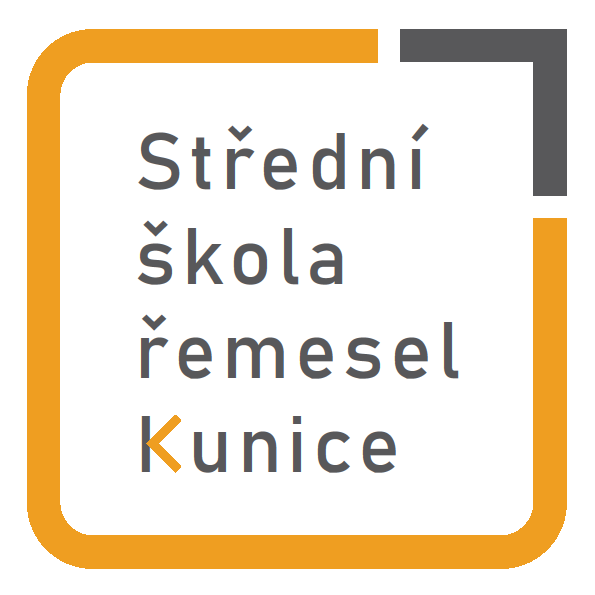 VNITŘNÍ ŘÁD INTERNÁTUVNITŘNÍ ŘÁD INTERNÁTUV souladu s ustanovením § 30 zákona č. 561/2004 Sb., o předškolním, základním, středním, vyšším odborném a jiném vzdělávání a vyhláškou MŠMT ČR č. 108/2005 Sb., o školských, výchovných a ubytovacích zařízeních a školských účelových zařízeních v souladu s vyhláškou MŠMT ČR č. 107/2005 Sb., o školním stravování je vydán tento Řád internátu, který je součástí Provozního řádu Střední školy řemesel Kunice, příspěvková organizace, K Učilišti 18, Všešímy, 251 64 Kunice.Vnitřní řád internátu upravuje podrobnosti k výkonu práv a povinností žáků a jejich zákonných zástupců na internátu a podrobnosti o pravidlech vzájemných vztahů s pedagogickými pracovníky, provoz a vnitřní režim internátu, podmínky zajištění bezpečnosti a ochrany zdraví žáků a jejich ochrany před rizikovými projevy chování a před projevy diskriminace, nepřátelství nebo násilí a podmínky zacházení s majetkem ze strany žáků.I. ZÁKLADNÍ PRÁVA A POVINNOSTI ŽÁKŮ UBYTOVANÝCH NA INTERNÁTU ŠKOLY1. Internát je určen a slouží žákům Střední školy řemesel Kunice. Provoz internátu je zahájen v pondělí od 13,00 hod. a končí v pátek v 8,00 hod. ráno (v případě státních svátků, prázdnin a ředitelského volna připadajících na pondělí se provozní doba internátu nemění, pouze se mění den příjezdu na internát).Po celou dobu pobytu ve škole jsou žáci svěřeni do péče pedagogických pracovníků (učitelů a vychovatelů). V době pobytu žáků na internátě za žáky přebírají zodpovědnost vychovatelé. Po ukončení teoretického a praktického vyučování je žák povinen se neprodleně, v co nejkratší době, dostavit na internát a nahlásit se vychovatelce konající službu. V době od ukončení teoretického či praktického vyučování do nástupu na internát není zajištěn dohled nad žáky. Dohled nad žáky není zajištěn rovněž při přechodu žáků z internátu na pracoviště OdV a do školy. Po tuto dobu přebírají odpovědnost rodiče žáka.  Žák nesmí bez vědomí vychovatele opustit svévolně internát. 2. Na začátku školního roku jsou žáci pedagogickými pracovníky seznámeni s Řádem školy, Vnitřním řádem internátu, Režimem dne, Bezpečnostními předpisy a ustanoveními Krizového plánu školy, které jsou pro všechny žáky závazné. 3. Od žáků se vyžaduje slušné chování a společenské vystupování v celém areálu učiliště, při různých kulturně vzdělávacích akcích, v dopravních prostředcích, při samostatných vycházkách apod. Rovněž tak vhodné chování ke spolužákům. Jakákoli forma šikany je na internátě přísně zakázána. 4. Žáci jsou povinni dbát na čistotu a upravenost svého zevnějšku během celého dne, zejména v době podávání jídel a při všech společenských akcích na internátě i mimo něj. 5. V nástupní den jsou žáci kmenovými vychovatelkami rozděleni do pokojů (dívčí a chlapecké). Je jim přiděleno lůžko, lůžkoviny, zároveň mají k dispozici veškeré vybavení pokoje, inventář internátu a botník. 6. O veškeré vybavení pokoje a inventář internátu jsou žáci povinni vzorně pečovat, šetrně s ním zacházet a veškeré zjištěné závady okamžitě hlásit vychovatelce. 7. Každý žák – žákyně, zodpovídá za správné zacházení s veškerým inventářem. Případné poškození nábytku či jiného inventáře uhradí ten žák, který škodu způsobil nebo zajistí opravu na vlastní náklady. Stěhovat nábytek na pokojích je přísně zakázáno. 8. Žáci jsou povinni dbát a udržovat čistotu a pořádek na pokoji, ve skříních a osobních věcech. Úroveň úklidu pokojů je každé ráno hodnocena a bodována.  9.Při odchodu z pokoje jsou žáci povinni odevzdat klíč od pokoje na vychovatelnu, při návratu z výuky si ho opět vyzvednout. Při nedodržení této povinnosti a v případě ztráty klíče jsou žáci povinni uhradit jeho cenu. 10. Během dopolední výuky není žákům vstup na pokoj dovolen. 11. Vzájemné návštěvy na pokojích chlapců a dívek jsou zakázány. 12. V případě onemocnění žáka, odjíždí žák do domácího léčení, zůstává-li na nezbytně nutnou dobu na internátě, je přemístěn na pokoj pro nemocné – izolaci. 13. Žáci mohou na internátě přijímat návštěvy pouze se svolením vychovatelky, která vyhradí místo a určí délku pobytu hostů. Návštěva se předem telefonicky ohlásí na sekretariátu školy. Návštěva se eviduje v knize návštěv.14. Žáci mají pod vedením vychovatelky k dispozici všechny prostory internátu, ve kterých jsou povinni udržovat čistotu, pořádek a dodržovat hygienická pravidla. V objektech školy používají žáci domácí obuv. Zákaz vstupu žáků platí pro dílnu údržbáře, kotelnu, skladové prostory, prádelnu. 15. Na internátě je žákům zakázáno pořizovat zvukové nebo obrazové záznamy. 16. Ve všech prostorách internátu i v celém areálu školy platí pro žáky zákaz kouření, pití alkoholických nápojů, požívání a přechovávání omamných látek a vzájemné nabízení těchto látek. Nedovoluje se pobyt na internátě pod vlivem těchto látek i aplikovaných mimo školské zařízení. Při porušení tohoto zákazu, je škola povinna tuto skutečnost hlásit zákonnému zástupci žáka a žák je povinen se podrobit orientačnímu testu na přítomnost OPL či alkoholu. Porušení tohoto nařízení je důvodem pro následné jednání se zákonným zástupcem žáka, ke stanovení opatření (odborné vyšetření, terapie, aj.) a k přijmutí příslušnému výchovného opatření dle bodu č. 30. Skutečnosti, které nasvědčují tomu, že žák požívá návykové látky, je škola povinna neprodleně oznámit orgánu sociálně právní ochrany dětí. 17. Pro žáky platí přísný zákaz jakékoliv manipulace s elektrickými spotřebiči a elektroinstalací. Používání vlastních elektronických spotřebičů je ve škole přísně zakázáno (nabíjení mobilních telefonů, tabletu, notebooků aj.)18. Na internátě je zakázáno přechovávání jakýchkoli zvířat. 19. Poplatek za ubytování a užívání inventáře činí 650,- Kč měsíčně. Hradí se měsíčně do 15. kalendářního dne předcházejícího měsíce a to bankovním převodem na účet školy: 141 890 297/0100, VS - rodné číslo žáka nebo poštovní poukázkou. 20.Na internátě je pro žáky zajištěno 3x denně stravování – snídaně, oběd, večeře. Žáci tato 3 jídla odebírají povinně. Stravné se hradí do 15. kalendářního dne předcházejícího měsíce bankovním převodem na účet školy: č. 141 890 297/0100, VS - rodné číslo žáka nebo poštovní poukázkou. Potraviny přivezené z domova si mohou žáci uložit do lednice na vychovatelně internátu (potraviny je třeba viditelně označit jménem). Tepelná úprava potravin je možná v mikrovlnné troubě, pouze pod dozorem vychovatelky. 21. Žáci přijíždějí na internát v pondělí. Internát zahajuje provoz vždy v 13,00 hod. téhož dne. Svůj příchod na internát ohlašují žáci ihned a to službu konajícímu pedagogickému pracovníkovi. 22. Žáci mají právo a možnost si uložit cenné předměty a finanční prostředky do pokladny na vychovatelně internátu.23. Rodiče nebo zákonní zástupci žáků, kteří se v příjezdový den nedostaví na internát, jsou povinni do 24 hodin telefonicky nebo e-mailem nahlásit důvod nepřítomnosti svého dítěte. 24. Na internátě probíhá pravidelný denní režim (viz příloha Řádu internátu), který je pro všechny závazný.Den je rozdělen na dvě hlavní části:                                             - teoretické a praktické vyučování                                  - výchovu mimo vyučováníHlavní náplní VMV je aktivní fyzický a duševní odpočinek, rozšiřování duševního obzoru, tvořivá a zájmová činnost, příprava na teoretické vyučování a odborný výcvik. 25. Žáci mají právo přípravy na vyučování v potřebném rozsahu. 26. Na internátě pracují zájmové kroužky, do nichž se žáci hlásí dle svých zájmů a zálib. Dosažené výsledky jsou průběžně zveřejňovány. 27. Každá výchovná skupina má svou kmenovou vychovatelku, která společně se žáky stanovuje program VMV. Měsíční plán této činnosti se informativně zveřejňuje na nástěnce u vychovatelny v přízemí budovy internátu.28. Žák může být v případě souhlasu zákonného zástupce a řádného plnění povinností vyplývajících z Řádu školy a Vnitřního řádu internátu uvolněn k samostatné vycházce. Po dobu vycházek přebírají na sebe odpovědnost žáci resp. jejich zákonní zástupci (Povinnosti rodičů). Návrat z vycházek je stanoven takto:l. ročníky do 17,00 hod., 2. ročníky do 18,00 hod., 3. ročníky do 19,00 hod. Výjimečně dobu příchodu může vychovatelka individuálně upravit. Při odchodu na vycházku je nutné, aby se žáci zapsali do „Knihy vycházek“, uvedli cíl vycházky a svým podpisem stvrdili převzetí odpovědnosti na sebe. Rovněž svým podpisem žáci potvrdí i svůj návrat na internát. 29. V den odjezdu jsou žáci povinni vzorně uklidit svůj pokoj, zavřít okna, vynést zbytky jídel, vrátit zapůjčené hospodářské prostředky a předat pokoj včetně klíče vychovatelce konající službu.30. Při závažném překročení nebo opakovaném porušování řádu internátu může být žák z internátu vyloučen.  Podle závažnosti provinění může být žákovi dále uděleno některé z těchto výchovných opatření: - napomenutí vychovatele - důtka ředitelky školy - snížení známky z chování - podmíněné vyloučení ze školy - vyloučení ze školy31. Každá třída deleguje svého zástupce do žákovské samosprávy. Zástupci tříd na základě shromážděných informací ze svých třídních kolektivů (prosby, nápady, problémy žáků) pak tyto informace prezentují a projednávají s pedagogy a vedením školy. Výsledky z jednání sdělují své třídě prostřednictvím zápisu ze žákovské samosprávy na nejbližší třídnické hodině.Zároveň svým osobním příkladem ovlivňují chování a jednání spolužáků a upozorňují na veškeré přestupky proti řádu internátu. Podílejí se společně s vychovatelkami na jejich řešení.32. Žáci jsou povinni používat při chůzi po vozovce bez veřejného osvětlení za snížené viditelnosti jeden reflexní prvek na oděvu (páska, vesta, apod.). 33. Veškeré léky, které žák užívá má povinnost předat kmenové vychovatelce, která zajistí jejích řádné podávání žákovi. Držení jakýchkoli léků u sebe je žákům přísně zakázáno. II. ZÁKLADNÍ PRÁVA A POVINNOSTI OSOB ÚČASTNÝCH      NA    VYUČOVÁNÍ1. ZÁKLADNÍ PRÁVA A POVINNOSTI ŽÁKŮŽák má právo na vzdělání a přístup k informacím o průběhu a výsledcích svého vzdělávání a informacím, které podporují jeho rozvoj. Žák je povinen řádně a pravidelně docházet do školy a řádně a podle svého nejlepšího svědomí se vzdělávat; průběžně spolupracovat s třídním učitelem a s dalšími zaměstnanci školy. Žák má právo na vyjádření vlastního názoru, odpovídající jeho věku a stupni vývoje, v záležitostech týkajících se jeho vzdělávání. Jeho vyjádření je věnována náležitá pozornost. Ke svým vyjádřením může žák využít také schránky důvěry, která je umístěna v objektu školy. Žák má právo na informace a poradenskou pomoc školy. Základní poradenskou pomoc jsou povinni poskytnout všichni pedagogičtí pracovníci školy, specifickou pak zejména třídní učitelé, výchovný poradce, metodik prevence.Žák má právo účastnit se všech akcí pořádaných školou, týkajících se jeho oboru vzdělávání, s přihlédnutím k jeho zdravotnímu stavu.Žák je povinen dodržovat školní řád a další vnitřní předpisy školy. V zájmu ochrany vlastního zdraví a zdraví ostatních osob je povinen se pravidelně účastnit školení v oblasti bezpečnosti zdraví a ochrany při nejrůznějších činnostech a dodržovat veškeré zásady bezpečnosti. Je rovněž povinen respektovat veškeré bezpečnostní pokyny vydané pracovníkem školy aktuálně v reakci na okamžitou situaci. Žák je povinen plnit pokyny pedagogických pracovníků školy, vydané v souladu s právními předpisy a školním řádem. Na zletilého žáka se rovněž vztahují veškerá práva a povinnosti vyplývající z tohoto školního řádu pro zákonné zástupce nezletilých žáků. 2. PRÁVA A POVINNOSTI ZÁKONNÝCH ZÁSTUPCŮ ŽÁKŮ Zákonný zástupce žáka má právo na přístup k informacím o průběhu a výsledcích vzdělávání žáka a dalším informacím, které vyplývají z docházky do školy a společného soužití s dalšími osobami v prostředí školy. Zákonný zástupce žáka je povinen zajistit žákovu řádnou a pravidelnou docházku do školy a v případě žákovy nepřítomnosti včas zajistit jeho řádnou omluvu a dokládat důvod nepřítomnosti žáka ve vyučování v souladu s podmínkami stanovenými školním řádem.Zákonný zástupce žáka je povinen průběžně spolupracovat s třídním učitelem a dalšími zaměstnanci školy a na výzvu se dostavit do školy k projednání závažných skutečností týkajících se vzdělávání žáka.Zaplatit ve stanoveném termínu poplatek za stravné, v případě ubytování žáka na internátě také poplatek za ubytování.Zákonný zástupce žáka je povinen informovat školu o zdravotním stavu žáka, specifických zdravotních obtížích nebo jiných závažných skutečnostech, které by mohly mít vliv na průběh vzdělávání a zejména o všech změnách, které v průběhu školního roku nastaly, a to neprodleně, co se o takových změnách dozví. Zákonný zástupce je povinen dbát na přípravu žáka do školy.Zákonný zástupce žáka je povinen oznámit škole údaje, které jsou důležité pro průběh vzdělávání nebo bezpečnost žáka a údaje, které škola vyžaduje na základě dalších právních předpisů. Jedná se zejména o jméno a příjmení, rodné číslo, státní občanství a místo trvalého pobytu, údaje o zdravotní způsobilosti a celkovém zdravotním stavu, zejména zdravotním postižení a o právní způsobilosti, jméno a příjmení zákonného zástupce, eventuálně opatrovníka, místo trvalého pobytu a adresa pro doručování písemností, telefonické spojení. Pro tento účel uděluje zákonný zástupce škole souhlas se zpracováním osobních údajů žáka.Zákonný zástupce je povinen na vyzvání ředitele školy zúčastnit se projednání závažných otázek týkajících se žáka. Zákonný zástupce je povinen seznámit s tímto školním řádem, řídit se školním řádem a respektovat další vnitřní předpisy školy.Zákonný zástupce žáka má právo na vyjádření názoru týkajícího se provozu školy, obsahu a formy a vzdělávání a jeho vyjádření je věnována náležitá pozornost. Zákonný zástupce žáka má právo na informace a poradenskou pomoc školy. Základní poradenskou pomoc jsou povinni poskytnout všichni pedagogičtí pracovníci školy, specifickou pak zejména třídní učitelé, výchovný poradce a metodik prevence. Informace škola poskytuje prostřednictvím třídních schůzek, individuálních konzultací nebo jinou formou, na které se vedení školy a zákonný zástupce žáka domluví. Zákonný zástupce má právo volit a být volen do školské rady. 3. PRÁVA A POVINNOSTI ZAMĚSTNANCŮ ŠKOLY Kromě práv vyplývajících z ustanovení Zákoníku práce a Pracovního řádu pro zaměstnance škol a školských zařízení mají pracovníci školy tato další práva:Právo vyjádřit vlastní názor.Právo na srozumitelné zdůvodnění opatření, přijatých vedením školy.Právo na ochranu osobních údajů.Všichni zaměstnanci školy jsou povinni dodržovat školní řád a další vnitřní předpisy školy. V zájmu ochrany vlastního zdraví a zdraví žáků jsou povinni se pravidelně účastnit školení v oblasti bezpečnosti zdraví a ochrany při nejrůznějších činnostech a dodržovat veškeré zásady bezpečnosti. Jejich práva a povinnosti dále upravuje pracovní řád a provozní řád školy. Všichni zaměstnanci školy jsou povinni dodržovat a respektovat žákova práva a dbají na jejich výkon. Dbají rovněž na dodržování jejich povinností. Všichni zaměstnanci školy jsou povinni poskytnout žákovi pomoc a ochranu v případě, že jsou o to žákem požádáni. V ostatních případech postupují podle svého nejlepšího vědomí a svědomí.Všichni pracovníci školy mají povinnost se seznámit s cíli školy, školními předpisy a plánem školy pro příslušný školní rok a jednat v souladu s nimi.Všichni pracovníci školy mají povinnost dodržovat předpisy BOZP, PO a jiné hygienické zásady, povinnost poskytnout první pomoc.Pedagogičtí pracovníci školy mají povinnost přijít do zaměstnání alespoň 15 minut před začátkem plnění pracovních povinností.Všichni pracovníci školy mají povinnost hlásit svou případnou nepřítomnost v zaměstnání nejpozději 30 minut před začátkem svých pracovních povinností přímému vedoucímu. Všichni pracovníci školy mají povinnost zastupovat dle pokynů svého vedoucího nepřítomné pracovníky.Všichni pracovníci školy mají povinnost dbát na ochranu majetku školy.Všichni pracovníci školy mají povinnost dodržovat nařízení ředitelky školy o zákazu kouření ve vnitřních a vnějších prostorách školy.Všichni pracovníci školy mají povinnost informovat vedení školy o případném pohybu cizích osob v areálu školy.Všichni pedagogičtí pracovníci školy jsou povinni poskytnout základní poradenskou pomoc. Specifickou poradenskou pomoc poskytují zejména třídní učitelé, výchovný poradce, metodik prevence. Všichni pedagogičtí pracovníci jsou povinni vykonávat pedagogickou činnost v souladu se zásadami a cíli vzdělávání, svým přístupem k výchově a vzdělávání vytvářet pozitivní a bezpečné klima ve školním prostředí a podporovat jeho rozvoj, zachovávat mlčenlivost a chránit před zneužitím osobní údaje, informace o zdravotním stavu žáka a výsledky poradenské pomoci školského poradenského zařízení a školního poradenského pracoviště, chránit bezpečí a zdraví žáka a předcházet všem formám rizikového chování ve škole.Ochrana osobnosti (vychovatel, žák)Pedagogičtí pracovníci mají povinnost zachovávat mlčenlivost a chránit před zneužitím osobní údaje, informace o zdravotním stavu dětí, žáků a studentů a výsledky poradenské pomoci školského poradenského zařízení a školního poradenského pracoviště, s nimiž přišli do styku.Právo žáků a zákonných zástupců žáků na přístup k osobním údajům, na opravu a výmaz osobních údajů a právo vznést námitku proti zpracování osobních údajů se řídí směrnicí ředitele školy k ochraně osobních údajů.Zpracování osobních údajů žáků za účelem propagace školy (webové stránky, propagační materiály, fotografie) je možné pouze s výslovným souhlasem zákonných zástupců žáka.4. ZÁKLADNÍ PRAVIDLA VZÁJEMNÝCH VZTAHŮ VE ŠKOLE Všichni pracovníci školy a žáci školy se vzájemně respektují, dbají o vytváření partnerských vztahů podložených vzájemnou úctou, důvěrou a spravedlností. Všichni pracovníci školy a žáci školy dbají o dodržování základních společenských pravidel a pravidel slušné a zdvořilé komunikace. Všichni pracovníci školy a žáci školy dbají na udržování pořádku a čistoty ve všech prostorách školy. Zvláště hrubé slovní a úmyslné fyzické útoky žáků vůči zaměstnancům školy je považováno za závažné porušení školního řádu a vedení školy z takového jednání vyvodí důsledky v souladu s ustanoveními zákona č. 561/2004 Sb., ŠZ (§31 odst. 3).Předávání informací mezi školou a internátem probíhá osobně, telefonicky, e-mailem, písemněInformace mezi internátem a zákonnými zástupci se předávají telefonicky nebo písemnou formou v žákovské knížceZákonný zástupce má možnost využít osobní schůzky s vychovatelkou na internátě po předchozí dohodě a o třídních schůzkách      Vnitřní řád internátu nabývá účinnosti dne 1. 9. 2019.          V Kunicích dne: 1. 9. 2019                                       Mgr. Dalibor Zdobinský                                    ředitel školyPříloha č. 1STŘEDNÍ ŠKOLA ŘEMESEL KUNICEpříspěvková organizace se sídlem K Učilišti 18, Všešímy, 251 64 KuniceDENNÍ REŽIM INTERNÁTU Aktualizováno: 1.9.2019                                        Mgr. Dalibor Zdobinský                                    ředitel školyŠkola:                                               Střední škola řemesel Kunice, příspěvková organizace                                                               K Učilišti 18, Všešímy, 251 64 KuniceŠkola:                                               Střední škola řemesel Kunice, příspěvková organizace                                                               K Učilišti 18, Všešímy, 251 64 KuniceÚčinnost od:  1. 9. 2019Spisový znak:Skartační znak: S10Změny5,00 –  6,45 hod.budíček, hygiena, úklid pokojů5,30 –  8,00 hod.odchod do školy , na pracoviště OV7,15 –  7,30 hod.snídaně6,30 – 18,00 hod.praktické a teoretické vyučování11,40 – 12,10 hod.oběd8,00 – 20,00 hod.plánovaná činnost s vychovatelkou17,15 – 17,45 hod.večeře18,00 – 19,00 hod.samostudium20,00 - 21,00 hod.osobní volno, konzultace s vychovatelkouosobní hygiena21,00 hod.večerka ( noční klid do 5,00 hod.)